UNIVERSITY OF COURSE SYLLABUSSummer 2023COURSE NUMBER               NUR 3826 COURSE TITLE                     Legal and Ethical Issues in NursingCREDITS                                2                                  PLACEMENT             	BSN Program: 3rd Semester Upper DivisionPREREQUISITES                  3rd Year StandingCOREQUISITES	NoneFACULTY			*Faculty are generally available to meet with students (in the office or virtually) as listed above. 
Due to professional travel and other unavoidable obligations, faculty may not be present every 
week without notice. It advisable that students confirm availability or make an appointment in 
advance.COURSE DESCRIPTION   The purpose of this course is to examine legal issues and ethical dilemmas in nursing practice. Consequences of ethical misconduct and legal malpractice are explored. Emphasis is on ethical decision making processes and recognition of negligent practices. Focus is on case analysis of legal and ethical issues.COURSE OBJECTIVES         Upon completion of this course, the student will:Analyze basic legal concepts relevant to the issues of negligence in the practice of professional nursing.Describe ethical principles related to decision making with clients across the lifespan.Use an ethical decision making model to analyze complex ethical dilemmas in diverse populations.Discuss accountability for protecting confidential and private healthcare information from diverse information sources.Analyze potential conflicts between personal beliefs and values and professional values on legal and ethical dilemmas in practice.Evaluate professional responses to selected ethical and legal issues.COURSE SCHEDULE	Faculty		Section	s			Day	Bradley	7E22 and 7062		UF Online	Nestor		7384				UF OnlineE-Learning in Canvas is the course management system that you will use for this course. E-Learning in Canvas is accessed by using your Gatorlink account name and password at http://elearning.ufl.edu/.  There are several tutorials and student help links on the E-Learning login site. If you have technical questions call the UF Computer Help Desk at 352-392-HELP or send email to helpdesk@ufl.edu.It is important that you regularly check your Gatorlink account email for College and University wide information and the course E-Learning site for announcements and notifications.  Course websites are generally made available on the Friday before the first day of classes.TOPICAL OUTLINE 1. Advanced legal concepts relevant to health carenegligencemalpracticeintentional tortsLiability for actions in practiceconsequences for negligenceprivacyadvocacypeer reviewEthical theories and principlesEthical decision making processRights-based issues across the lifespanInformed consentTEACHING METHODSOnline short lectures and videos, web-based modules, case analysis, module quizzes, small group discussions. Legal Exam. LEARNING ACTIVITIESCompletion of e-learning modules, quizzes, discussion posts, legal exam, written ethical case analysis (required learning activity), and continuing development of e-portfolio.EVALUATION METHODS/COURSE GRADE CALCULATIONClass Participation 				20%Legal Exam 					25%Quizzes and Assignments			30%Ethical Case Analysis				25%						100%Feedback on graded assignments routinely is given within 2 weeks of the assignment due date.Course AverageStudents must earn an average of 74% on all required course work to pass the course. No final grades will be rounded.MAKE UP POLICYAll work should be completed by the due date. Students who have extraordinary circumstances preventing assignment completion should notify the course instructor(s) prior to the scheduled due dates or as soon as possible thereafter.  The course instructors will make every effort to accommodate reasonable requests. Make-up assignments should be arranged before the due date/time for UF related conflicts and religious observances. Unexcused late work submissions will receive a 10% grade deduction per day for a maximum of 3 days then the grade may become a Zero (0). Please keep in mind that your academic obligations should take priority over personal or social commitments. University policies can be found in the online catalog at: https://catalog.ufl.edu/ugrad/current/regulations/info/attendance.aspxGRADING SCALE/QUALITY POINTSA	95-100	(4.0)		C	74-79* (2.0)	A-	93-94   (3.67)		C-	72-73   (1.67)B+	91- 92	(3.33)		D+	70-71   (1.33)	B	84-90	(3.0)		D	64-69   (1.0)	B-	82-83	(2.67)		D-	62-63   (0.67)	C+	80-81	(2.33)		E	61 or below (0.0) 		* 74 is the minimal passing gradeFor more information on grades and grading policies, please refer to University’s grading policies: https://catalog.ufl.edu/ugrad/current/regulations/info/grades.aspx. COURSE EVALUATIONStudents are expected to provide professional and respectful feedback on the quality of instruction in this course by completing course evaluations online via GatorEvals. Guidance on how to give feedback in a professional and respectful manner is available at https://gatorevals.aa.ufl.edu/students/. Students will be notified when the evaluation period opens, and can complete evaluations through the email they receive from GatorEvals, in their Canvas course menu under GatorEvals, or via https://ufl.bluera.com/ufl/.  Summaries of course evaluation results are available to students at https://gatorevals.aa.ufl.edu/public-results/.ACCOMMODATIONS DUE TO DISABILITYStudents with disabilities requesting accommodations should first register with the Disability Resource Center (352-392-8565, https://disability.ufl.edu/ ) by providing appropriate documentation. Once registered, students will receive an accommodation letter which must be presented to the instructor when requesting accommodation. Students with disabilities should follow this procedure as early as possible in the semester.PROFESSIONAL BEHAVIOR The College of Nursing expects all Nursing students to be professional in their interactions with patients, colleagues, faculty, and staff and to exhibit caring and compassionate attitudes. These and other qualities will be evaluated during patient contacts and in other relevant settings by both faculty and peers. Behavior of a Nursing student reflects on the student's individual’s ability to become a competent professional Nurse. Attitudes or behaviors inconsistent with compassionate care; refusal by, or inability of, the student to participate constructively in learning or patient care; derogatory attitudes or inappropriate behaviors directed at patients, peers, faculty or staff; misuse of written or electronic patient records (e.g., accession of patient information without valid reason); substance abuse; failure to disclose pertinent information on a criminal background check; or other unprofessional conduct can be grounds for disciplinary measures including dismissal. INCLUSIVE LEARNING ENVIRONMENTWe strive to provide an inclusive learning environment as we prepare graduates who care, lead, and inspire. As we share our nursing values and personal beliefs inside or outside of the classroom, it is always with the understanding that we value and respect diversity of background, experience, and opinion, where every individual feels they belong to the College of Nursing community. https://nursing.ufl.edu/wordpress/files/2022/08/BSN_DNP-Handbook-Jul-28-2022.pdfCIVILITY STATEMENTCivility among all individuals in the CON (faculty, staff and students) is vital for an inclusive environment that fosters personal reflection, growth and a collective harmony. https://nursing.ufl.edu/wordpress/files/2022/08/BSN_DNP-Handbook-Jul-28-2022.pdfUNIVERSITY POLICY ON ACADEMIC MISCONDUCTAcademic honesty and integrity are fundamental values of the University community. Students should be sure that they understand the UF Student Honor Code at https://sccr.dso.ufl.edu/policies/student-honor-code-student-conduct-code/ . Students are required to provide their own privacy screen for all examination’s administered to student laptops. No wireless keyboards or wireless mouse/tracking device will be permitted during examinations. University and College of Nursing Policies  Please see the College of Nursing website for student policies (http://students.nursing.ufl.edu/currently-enrolled/student-policies-and-handbooks/) STUDENT RESPONSIBILITIESThis course is designed to stimulate self-reflection as you insightfully explore the legal challenges and ethical dilemmas currently confronting nurses in the US healthcare system. The depth and breadth of this course will depend on your level of reflection, preparation, engagement, and participation. Expectations are that you stay up to date on module assignments and actively participate in the on-line class activities and discussions. The course instructors recognize that it is challenging for some to actively participate in class discussions, even online. Additionally, it is acknowledged that the emotionally charged topics under discussion in this course can make participation even more risky for some students. This does not, by any means, allow students to not participate in class discussions. Actually, it means this class will be a safe space for all students to share thoughts and engage in class dialogue, even in our online communications. Thus, the course culture will include trust, active reading/listening, and treating each individual with humility, respect, and courtesy. There is a possibility you may experience personal discomfort (please take time and explore this), however, every student will be afforded the freedom to discuss their thoughts and ideas and to ask difficult questions about complex topics. REQUIRED TEXTBOOKSAmerican Psychological Association. (2020). Publication manual of the American Psychological Association. (7th ed.). Author. Guido, G. (2020). Legal and ethical issues in nursing. (7th ed.). Pearson.WEEKLY CLASS SCHEDULESharon Bradley, DNP, RN, CNL, CNEClinical Assistant Professor Office: HPNP 3219Mobile Phone: (352) 281-6603 (call or text)   Office Hours: Thursdays 2-4 pm & by appt.Email: sbradley@ufl.eduKasey Nestor, MSN-Ed, BSN, RN Clinical LecturerOffice: HPNP 3218Office Phone: (352) 273-6637Office Hours*: Thursdays 12-2 pm & by appt.Email: kasey.nestor@ufl.eduWEEKDATETOPICASSIGNMENT DUE DATESSee Canvas site for specific details on assignments1May 15Start Here Module Introduction to CourseSyllabus QuizIntroductory Collagedue 5/22/23 at 11:59 pm EST2May 22Module 1Introduction to the U.S. Legal SystemModule 1 QuizModule 2Introduction to Legal Principles and ConceptsModule 2 Quiz Module 2 Case Analysisdue 5/30/23 at 11:59 pm EST(Note adjusted due date for Holiday)3May 29(Holiday)*NOTE: Module 3 is subdivided into 3 separate modules on malpracticeModule 3A Elements of MalpracticeModule 3A QuizModule 3A Case analysisdue 6/5/23 at 11:59 pm EST4June 5 Module 3BElements of MalpracticeModule 3B QuizModule 3B Case analysisdue 6/12/23 at 11:59 pm EST5June 12Module 3CElements of MalpracticeModule 3C Quiz Nurse Practice Act Assignmentdue 6/19/23 at 11:59 pm EST6June 19Complete LEGAL EXAM with HonorLockLegal Exam – opens 6/20/23 at 7 am until 6/23/23 at 11:59 pm(This is a 4 day exam window. Please plan accordingly to take the exam during this time to avoid a failing grade)June 26 - June 30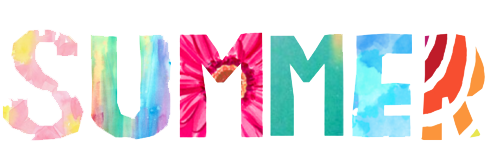 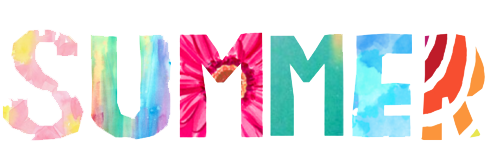 BREAK WEEKBREAK WEEK7July 3Module 4Law and Ethics: The Gray AreasModule 4 Quiz Discussion – ANA Code of Ethics Provisions 1-3due 7/10/23 at 11:59 pm EST8July 10 Module 5Introduction to Ethical Theories and PrinciplesANA Code of EthicsDiscussion – ANA Code of Ethics Provisions 4-6Personal Code of Ethicsdue 7/17/23 at 11:59 pm EST9July 17Module 6Professional Nursing Ethics: Parental versus Fetal/Infant /Child Rights/Gender IssuesModule 6 Quiz Discussion - ANA Code of Ethics Provisions 7-9due 7/24/23 at 11:59 pm EST10July 24Module 7Professional Nursing Ethics: Nurse MisconductIPN Nurse Misconduct AssignmentEthical Case Analysis Paper DUE 7/31/23due 7/31/23 at 11:59 pm EST11July 31Module 8Professional Nursing Ethics: Nurse Staffing and BurnoutModule 8 Quizdue 8/7/23 at 11:59 pm EST12August 7Module 9Professional Nursing Ethics: Death and DyingDeath & Dying Reflectiondue 8/11/2 at 4:59 pm ESTNote: Module 9 is the final course module covered in the last week of the term and will end on Friday at 5 pm, the end of the summer semester. Please plan accordingly.Approved:Academic Affairs Committee:General Faculty:UF Curriculum Committee:07/05; 10/07; 09/09, 04/1307/05; 10/07; 09/09, 04/1308/00; 10/09; 09/16